Муниципальное образование г. Яровое Алтайского краяМуниципальное бюджетное общеобразовательное учреждение «Средняя общеобразовательная школа №12»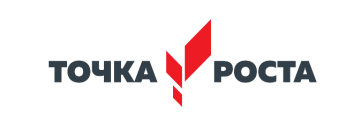 РАБОЧАЯ ПРОГРАММАКРУЖКА «Робототехника»НА 2023 – 2024 УЧЕБНЫЙ ГОД«ТОЧКА РОСТА»Возраст 14-17 лет  Программу составил: Калиниченко Е.А.,педагог дополнительного образованияЯровое 2023ПОЯСНИТЕЛЬНАЯ ЗАПИСКАПрограмма направлена на привлечение учащихся к современным технологиям конструирования, программирования и использования роботизированных устройств.Актуальность программы: Воспитать поколение свободных, образованных, творчески мыслящих граждан возможно только в современной образовательной среде. Программа представляет учащимся технологии 21 века. Сегодняшним школьникам предстоит работать по профессиям, которых пока нет, использовать технологии, которые еще не созданы, решать задачи, о которых мы можем лишь догадываться. Школьное образование должно соответствовать целям опережающего развития. Для этого в школе должно быть обеспечено изучение не только достижений прошлого, но и технологий, которые пригодятся в будущем, обучение, ориентированное как на знаниевый, так и деятельностный аспекты содержания образования. Таким требованиям отвечает робототехника.Одним из динамично развивающихся направлений программирования является программное управление робототехническими системами. В период развития техники и технологий, когда роботы начинают применяться не только в науке, но и на производстве, и быту, актуальной задачей для занятий по «Робототехнике» является ознакомление учащихся с данными инновационными технологиями.Робототехника - сравнительно новая технология обучения, позволяющая вовлечь в процесс инженерного творчества детей, начиная с младшего школьного возраста, что позволит обнаружить и развить навыки учащихся в таких направлениях как мехатроника, искусственный интеллект, программирование и т.д. Использование методик этой технологии обучения позволит существенно улучшить навыки учащихся в таких дисциплинах как математика, физика, информатика.Возможность прикоснуться к неизведанному миру роботов для современного 3 ребенка является очень мощным стимулом к познанию нового, преодолению инстинкта потребителя и формированию стремления к самостоятельному созиданию.Новые принципы решения актуальных задач человечества с помощью роботов, усвоенные в школьном возрасте (пусть и в игровой форме), ко времени окончания вуза и начала работы по специальности отзовутся в принципиально новом подходе к реальным задачам.Нормативно правовое обеспечение дополнительнойобщеразвивающей программы на 2023-2024 учебный год.Программа основывается на положениях основных законодательных и нормативных актов Российской Федерации и Московской области:1. Федеральный Закон «Об образовании в Российской Федерации» от 29.12.2012 № 273-ФЗ (с изменениями).2. Федеральный Закон «О внесении изменений в Федеральный закон «Об образовании в Российской Федерации» по вопросам воспитания обучающихся» от 31.07.2020 № 403-ФЗ.3. Проект Концепции развития дополнительного образования детей до 2030 г.4. Стратегия развития воспитания в Российской Федерации на период до 2025 года (утверждена распоряжением Правительства РФ от 25 мая 2015 г. № 996-р).5. План мероприятий по реализации Стратегии развития воспитания в Российской Федерации на период до 2025 года (утверждён распоряжением Правительства РФ от 12 ноября 2020 г. № 2945-р)6. Концепция развития дополнительного образования детей, утвержденная Правительством Российской Федерации от 04.09.2014 г. 1726-р.7. Федеральный проект Патриотического воспитания граждан Российской Федерации от 01.01.2021 г.8. Порядок организации и осуществления образовательной деятельности по дополнительным общеобразовательным программам (утвержден приказом Минпросвещения России от 09.11.2018 г. № 196).9. 06 Приказ Министерства просвещения Российской Федерации «Об Целевой модели развития региональных систем утверждении дополнительного образования детей» от 03.09.2019 г. № 467.10. Санитарно-эпидемиологические требования к организациям воспитания и обучения, отдыха и оздоровления детей и молодежи (утверждено постановлением Главного государственного санитарного врача РФ от 28.09.2020 г. № 28).11, Методические рекомендации по проектированию дополнительных общеразвивающих программ (включая разноуровневые программы) (Приложение к письму Департамента государственной политики в сфере воспитания детей и молодежи Министерства образования и науки РФ от 18.11.2015 № 09-3242).12. Примерные требования к программам дополнительного образования детей (Приложение к письму Департамента молодежной политики, воспитания и социальной поддержки детей Министерства образования и науки РФ от 11,12, 2006 №06-1844).Цель: создание условий развития конструктивного мышления ребёнка средствами робототехники, формирование интереса к техническим видам творчества, популяризация инженерных специальностейЗадачи:Личностные воспитание коммуникативных качеств посредством творческого общения учащихся в группе, готовности к сотрудничеству, взаимопомощи и дружбе;воспитание трудолюбия, аккуратности, ответственного отношения к осуществляемой деятельности;формирование уважительного отношения к труду;развитие целеустремленности и настойчивости в достижении целей.Метапредметныеумение организовать рабочее место и соблюдать технику безопасности;умение сопоставлять и подбирать информацию из различных источников (словари, энциклопедии, электронные диски, Интернет источники);умение самостоятельно определять цель и планировать алгоритм выполнения задания; умение проявлять рационализаторский подход при выполнении работы, аккуратность;  умение анализировать причины успеха и неудач, воспитание самоконтроля.умение излагать мысли в четкой логической последовательности, отстаивать своюточку зрения, анализировать ситуацию и самостоятельно находить ответы на вопросы путем логических рассуждений;понимание основ физики и физических процессов взаимодействия элементов конструктора.Предметныепознакомить с конструктивными особенностями и основными приемами конструирования различных моделей роботов, компьютерной средой, включающей в себя язык программирования Arduino ;научить самостоятельно решать технические задачи в процессе конструирования роботов (планирование предстоящих действий, самоконтроль, применять полученныезнания, приемы и опыт конструирования с использованием специальных элементов, и других объектов и т.д.);научить создавать реально действующие модели роботов при помощи специальных элементов по разработанной схеме, по собственному замыслу,научить разрабатывать и корректировать программы на компьютере для различных роботов;ОЖИДАЕМЫЕ РЕЗУЛЬТАТЫВ процессе реализации образовательной программы, обучающиеся получают определенный объем знаний, приобретают специальные умения и навыки, происходит воспитание и развитие личности.личностные результаты:проявляет такие коммуникативными качествами как готовность к сотрудничеству и взаимопомощи и умение к созидательной коллективной деятельности;проявляет трудолюбие, ответственность по отношению к осуществляемой деятельности;проявляет целеустремленность и настойчивость в достижении целей.метапредметные результаты:умеет организовать рабочее место и содержит конструктор в порядке, соблюдает технику безопасности; умеет работать с различными источниками информации;умеет самостоятельно определять цель и планировать пути ее достижения;проявляет гибкость мышления, способность осмысливать и оценивать выполненную работу, анализировать причины успехов и неудач, обобщать;умеет проявлять рационализаторский подход и нестандартное мышление при выполнении работы, аккуратность;умеет с достаточной полнотой и точностью выражать свои мысли в соответствии с задачами и условиями коммуникации;проявляет настойчивость, целеустремленность, умение преодолевать трудности.предметные результаты:знает основную элементную базу (светодиоды, кнопки и переключатели, потенциометры, резисторы, конденсаторы, соленоиды, пьезодинамики)знает виды подвижных и неподвижных соединений в конструкторе, принципы работы простейших механизмов, видов механических передач;умеет использовать простейшие регуляторы для управления роботом;владеет основами программирования в компьютерной среде моделирования LEGO Education SPIKE Prime;понимает принципы устройства робота как кибернетической системы;умеет собрать базовые модели роботов и усовершенствовать их для выполнения конкретного задания;умеет демонстрировать технические возможности роботов.Отличительные особенности ПрограммыПрограмма имеет ряд отличий от уже существующих аналогов, которые предполагают поверхностное освоение элементов робототехники с преимущественно демонстрационным подходом к интеграции с другими предметами. Особенностью данной программы является нацеленность на конечный результат, т.е. обучающийся создает не просто внешнюю модель робота, дорисовывая в своем воображении его возможности, он создает действующее устройство, которое решает поставленную задачу.Программа построена на обучении в процессе практики и позволяет применять знания из разных предметных областей, которые воплощают идею развития системного мышления у каждого учащегося, так как системный анализ — это целенаправленная творческая деятельность человека, на основе которой обеспечивается представление объекта в виде системы. Творческое мышление - сложный многогранный процесс, но общество всегда испытывает потребность в людях, обладающих нестандартным мышлением.Учебный план Программы связан с мероприятиями в научно-технической сфере для детей (турнирами, соревнованиями), что позволяет, не выходя за рамки учебного процесса, принимать активное участие в конкурсах различного уровня.Адресат программыВозраст детей, участвующих в реализации данной программы 14-17 лет. Основным видом деятельности детей этого возраста является обучение, содержание и характер которого существенно изменяется. Ребёнок приступает к систематическому овладению основами разных наук и особенно ярко проявляет себя во внеучебной деятельности, стремится к самостоятельности. Он может быть настойчивым, невыдержанным, но, если деятельность вызывает у ребёнка положительные чувства появляется заинтересованность, и он более осознанно начинает относиться к обучению.Учащиеся начинает руководствоваться сознательно поставленной целью, появляется стремление углубить знания в определенной области, возникает стремление к самообразованию. Учащиеся начинают систематически работать с дополнительной литературой.В объединение принимаются мальчики и девочки 14-17 лет, проявившие интерес к изучению робототехники, специальных способностей в данной предметной области не требуется. Срок реализации программы 1 год	На обучение отводится 68 часов - 2 занятие в неделю по 1 часу (45 мин). На каждый конструктор по 2 человека.За этот год учащиеся проходят курс конструирования, построения механизмов с электроприводом, а также знакомятся с основами программирования контроллеров базового набора по электронике, электромеханике и микропроцессорной технике, основами теории автоматического управления. Изучают комплектующие и возможности конструктора программируемых моделей инженерных систем.Форма обучения очная.Форма проведения занятий - мелкогрупповые по 2 человека для индивидуального усвоения полученных знаний и приобретения практических навыков. Это позволяет дифференцировать процесс обучения.Материально-техническое оснащение Программыучебная аудитория;компьютеры (ноутбуки);Стем мастерская Applied PoboticsЧасть 1 Прикладная робототехникаЧасть 2 Техническое зрение роботов с использованием TrackingcamКонструктор программируемых моделей инженерных системИнформационное обеспечение:-Аудио-, видео, фотоматериалы, интернет источники. Организационно-педагогические средства (учебно-программная документация:  образовательная программа, дидактические материалы).Материалы сайта https://education.lego.com/ru-ru/lessons СОДЕРЖАНИЕ КУРСАВводное занятие:Информатика, кибернетика, робототехника. Инструктаж по ТБ.Практические работыТворческие проектыТеория: Одиночные и групповые проекты.Практика: Разработка творческих проектов на свободную тему. Роботы помощники человека. Инструктаж по ТБ.Теория: Цикл бесед о правилах поведения на занятии и работы на компьютере.Практика: Зачёт по прослушанному материалу. Итоговое занятие Обсуждение работы объединения за учебный год. Демонстрация изготовленных конструкций. Итоговая аттестация: Обсуждение работ за учебный год. Демонстрация изготовленных конструкций.Календарный учебный графикСписок использованной литературы.Литература для педагога.Конструктор программируемых моделей инженерных систем. Учебное пособие «Прикладная робототехника» - Электронная книга, 2020Филиппов С. А. программа «Робототехника: конструирование и программирование» (Сборник программ дополнительного образования детей Санкт-Петербургского института). 2019г.Шиховцев В.Г. Программа «Радиотехника» (Сборник программ дополнительного образования детей Московского института открытого образования). 2018г.Специальная литература.Конструктор программируемых моделей инженерных систем. Учебное пособие «Прикладная робототехника» - Электронная книга, 2020Лабораторные практикумы по программированию [Электронный ресурс].Образовательная программа «Введение в конструирование роботов» и графический язык программирования роботов [Электронный ресурс] http://learning.9151394.ru/course/ view.php?id=280#program_blocksПрограммы для робота [Электронный ресурс] http://service.lego.com/ enus/helptopics/?questionid=2Интернет-ресурс:http://www.mindstorms.suhttps://education.lego.com/ru-ruhttp://robototechnika.ucoz.ruhttp://www.nxtprograms.com/projects1.htmlhttp://www.prorobot.ru/lego.phphttps://education.lego.com/ru-ru/lessons?pagesize=24https://robot-help.ru/lessons/lesson-1.htmlhttp://www.prorobot.ru«РАССМОТРЕНО»Руководитель МС школы  ____________ Медведева А.В.Протокол №2от" 31"августа 2023 г.«УТВЕРЖДАЮ»Директор МБОУСОШ №12___________ В. М. ЕгороваПриказ № 90от "31" августа 2023г№ п/пТемаФорма занятияКол-во часовФорма контроляаттестации1Что такое "Робот". Виды, значение в современном мире, основные направления применения. Состав конструктора, правила работы.Беседа, видеоролики, демонстрация конструктора1Ответы на вопросы во время беседы. Зачет по ТБ2Лабораторная работа № 1 «Светодиод»Беседа, видеоролики, демонстрация проекта1Практическая работа3Проект «Светофор»Беседа, видеоролики, демонстрация проекта1Практическая работа4Проект «Гирлянда»Беседа, видеоролики, демонстрация проекта1Практическая работа5Лабораторная работа № 2 «Управляемый «программно» светодиод»Беседа, видеоролики, демонстрация проекта1Беседа, видеоролики, демонстрация проекта6Проект «Светофор, управляемый программно»Беседа, видеоролики, демонстрация проекта1Практическая работа7Лабораторная работа № 3 «Управляемый «вручную» светодиод». Знакомство с потенциометром.Беседа, видеоролики, демонстрация проекта1Практическая работа8Лабораторная работа № 4 «Пьезодинамик»Беседа,Знакомство с принципом работы пьезодинамика1Практическая работа9Проект «Сигнализация»Беседа, применение полученных знаний для выполнения проекта1Практическая работа10Лабораторная работа № 5 «Фоторезистор»Беседа,демонстрация фоторезистора2Практическая работа11Лабораторная работа № 6  «Светодиодная сборка»Беседа, знакомство с принципами светодиодной сборки2Практическая работа12Проекты со светодиодной сборкой.Беседа, применение полученных знаний для выполнения проекта2Практическая работа13Лабораторная работа №7 «Тактовая кнопка»Беседа,  знакомство с принципами работы тактовой кнопки1Практическая работа14Проекты с тактовой кнопкойБеседа, применение полученных знаний для выполнения проекта2Практическая работа, собранная модель, выполняющая предполагаемые действия15Лабораторная работа № 8 «Синтезатор»Беседа, дальнейшее ознакомление с работой пьезодинамика и кнопки2Практическая работа16Проекты со светодиодами и тактовых кнопокБеседа, применение полученных знаний для выполнения проекта2Практическая работа, собранная модель, выполняющая предполагаемые действия17Лабораторная работа № 9 «Дребезг контактов»Беседа, получение дополнительных навыков по работе с кнопкой2Практическая работа18Лабораторная работа № 10 «Семисегментный индикатор»Беседа, дальнейшее ознакомление с работой светодиодной сборки и знакомство с принципом работы семисегментного индикатора.2Практическая работа, собранная модель, выполняющая предполагаемые действия19Лабораторная работа № 11 «Термометр»Беседа, знакомство с принципом работы термистора.2Практическая работа, собранная модель, выполняющая предполагаемые действия20Лабораторная работа № 12 «Передача данных на ПК»Беседа, дальнейшее ознакомление с работой термистора2Практическая работа, собранная модель, выполняющая предполагаемые действия21Лабораторная работа № 13«Передача данных на ПК»Беседа, применение полученных знаний и навыков для создания управляющей программы микроконтроллера.2Практическая работа22Лабораторная работа № 14 «LCD дисплей»Беседа, знакомство с работой дисплея2Практическая работа, собранная модель, выполняющая предполагаемые действия23Проекты ребят с дисплеемБеседа, применение полученных знаний и навыков для выполнения проекта 2Практическая работа24Лабораторная работа № 15 «Сервопривод»Беседа, знакомство с работой сервопривода2Практическая работа, собранная модель, выполняющая предполагаемые действия25Проекты ребят с сервоприводомБеседа, применение полученных знаний и навыков для выполнения проекта2Практическая работа, собранная модель, выполняющая предполагаемые действия26Лабораторная работа № 16 «Шаговый двигатель»Беседа,
 знакомство с работой шагового двигателя2Практическая работа, собранная модель, выполняющая предполагаемые действия27Проекты с шаговым двигателемБеседа, применение полученных знаний и навыков для выполнения проекта2Практическая работа, собранная модель, выполняющая предполагаемые действия28Лабораторная работа № 17 «Двигатели постоянного тока»Беседа, 
знакомство с работой мобильной платформы2Практическая работа, собранная модель, выполняющая предполагаемые действия29Проекты с двигателем постоянного токаБеседа, применение полученных знаний и навыков для выполнения проекта2Практическая работа, собранная модель, выполняющая предполагаемые действия30Лабораторная работа № 18 «Датчик линии»Беседа, знакомство с принципом работы цифровых и аналоговых датчиков линии.2Практическая работа, собранная модель, выполняющая предполагаемые действия31Проекты с применением датчика линииБеседа, применение полученных знаний и навыков для выполнения проекта2Практическая работа, собранная модель, выполняющая предполагаемые действия32Лабораторная работа № 19 «Управление по ИК-каналу»Беседа, получение навыков для работы с платформами по ИК-каналу с помощью ИК-пульта.2Практическая работа, собранная модель, выполняющая предполагаемые действия33Простейшие проекты с применением ИК-каналаБеседа, применение полученных знаний и навыков для выполнения проекта2Практическая работа34Лабораторная работа № 20 «Управление по Bluetooth»Беседа, получение навыков для работы с платформами по  Bluetooth.2Практическая работа35Простейшие проекты с применением  BluetoothБеседа, применение полученных знаний и навыков для выполнения проекта2Практическая работа36Проекты с использованием средств КПМИСБеседа, применение полученных знаний и навыков для выполнения проекта4Практическая работаИТОГО68